РЕСПУБЛИКА  КРЫМНИЖНЕГОРСКИЙ  СЕЛЬСКИЙ  СОВЕТР Е Ш Е Н И Е28-й сессии 2-го созыва«05» мая  2022 г.                                             № 101                                            пгт. Нижнегорский Об утверждении отчета об исполнениибюджета Нижнегорского сельского поселенияНижнегорского района Республики Крымза 2021год	Руководствуясь ст.264.6 Бюджетного кодекса Российской Федерации, Федеральным законом «Об общих принципах организации местного самоуправления в Российской Федерации» №131-ФЗ от 06 октября 2003года, Положением «О бюджетном процессе в муниципальном образовании Нижнегорское сельское поселение Нижнегорского района Республики Крым », утвержденным решением 20-ой сессии 2-го созыва Нижнегорского сельского совета  №73 от 15 апреля 2021года, Уставом Нижнегорского сельского поселения Нижнегорского района Республики Крым,  Нижнегорский сельский совет РЕШИЛ:       1. Утвердить отчет об исполнении бюджета Нижнегорского сельского поселения Нижнегорского района Республики Крым за 2021 год по доходам в сумме 98 483 355,29 рубля и по расходам в сумме 87 794 424,09  рубля с превышением доходов над расходами (профицитом местного бюджета) в сумме 10 688 931,20рубля  и со следующими показателями:- по доходам бюджета Нижнегорского  сельского поселения Нижнегорского района Республики Крым по кодам видов (подвидов) доходов за 2021 год согласно приложению 1;-по расходам бюджета Нижнегорского сельского поселения за 2021 год по  ведомственной структуре расходов бюджета Нижнегорского сельского поселения Нижнегорского района Республики Крым согласно приложению2;-по расходам бюджета Нижнегорского сельского поселения за 2021 год по разделам, подразделам бюджета Нижнегорского сельского поселения Нижнегорского района Республики Крым согласно приложению 3;-по источникам финансирования дефицита бюджета Нижнегорского сельского поселения Нижнегорского района республики Крым за 2021 год согласно приложению 4. 2. Приложения 1,2,3,4 к настоящему решению являются его неотъемлемой частью.3. Контроль за исполнением данного решения возложить на постоянную комиссию по бюджетно- финансовым вопросам.4.Настоящее решение обнародовать на информационном стенде, расположенном в здании администрации Нижнегорского  сельского поселения по адресу: Республика Крым, пгт.Нижнегорский, ул. Школьная, 8а, в сети интернет на официальном Портале Правительства Республики Крым на странице Нижнегорского муниципального района (nijno.rk.gov.ru) в разделе в разделе «Муниципальные образования», «Нижнегорский район», «Нижнегорское  сельское поселение», на сайте администрации Нижнегорского сельского поселения (nizhnegorskij.admonline.ru).5. Настоящее решение вступает в силу с момента его официального опубликования.  Председатель Нижнегорского сельского совета		                                                     				     С.В.ЮрченкоПриложение 1								к решению   28-й сессии 2-го созыва                                                                                                   Нижнегорского сельского совета Нижнегорского района Республики Крым								от 05.05.2022г.№101Объем поступлений доходов в бюджет Нижнегорского сельского поселения Нижнегорского района Республики Крым  по кодам видов (подвидов) доходов за  2021г.     Приложение 2								к решению   28-й сессии 2-го созыва                                                                                                   Нижнегорского сельского совета Нижнегорского района Республики Крым								от   05.05.2022г.№101Распределение расходов бюджета по ведомственной структуре расходов бюджета Нижнегорского сельского поселения Нижнегорского района Республики Крым за 2021год.												(рублей)   Приложение 3								к решению  28-й сессии 2го созыва                                                                                                   Нижнегорского сельского советаНижнегорского района Республики Крым 								от   05.05.2022г.№101Распределение расходов бюджета Нижнегорского сельского поселения Нижнегорского района Республики Крым по разделам, подразделам бюджета за 2021год.(рублей)Приложение 4								к решению  28-й сессии 2-го созыва                                                                                                   Нижнегорского сельского совета Нижнегорского района Республики Крым								от 05.05.2022г.№ 101(рублей)(рублей)Наименование показателяКод строкиКод дохода по бюджетной классификацииКод дохода по бюджетной классификацииКод дохода по бюджетной классификацииУтвержденные бюджетные назначенияУтвержденные бюджетные назначенияИсполненоИсполненоИсполнено% исполнения% исполнения123334455566Доходы бюджета - всего010XXX74 799 545,2074 799 545,2098 483 355,2998 483 355,2998 483 355,29131,66131,66в том числе:НАЛОГОВЫЕ И НЕНАЛОГОВЫЕ ДОХОДЫ010000 10000000000000000000 10000000000000000000 1000000000000000026 988 100,0026 988 100,0050 549 493,5450 549 493,5450 549 493,54187,30187,30НАЛОГИ НА ПРИБЫЛЬ, ДОХОДЫ010000 10100000000000000000 10100000000000000000 1010000000000000014 040 600,0014 040 600,0014 341 570,1214 341 570,1214 341 570,12102,14102,14Налог на доходы физических лиц010000 10102000010000110000 10102000010000110000 1010200001000011014 040 600,0014 040 600,0014 341 570,1214 341 570,1214 341 570,12102,14102,14Налог на доходы физических лиц с доходов, источником которых является налоговый агент, за исключением доходов, в отношении которых исчисление и уплата налога осуществляются в соответствии со статьями 227, 227.1 и 228 Налогового кодекса Российской Федерации010000 10102010010000110000 10102010010000110000 1010201001000011013 830 600,0013 830 600,0013 963 002,2413 963 002,2413 963 002,24100,96100,96Налог на доходы физических лиц с доходов, источником которых является налоговый агент, за исключением доходов, в отношении которых исчисление и уплата налога осуществляются в соответствии со статьями 227, 227.1 и 228 Налогового кодекса Российской Федерации (сумма платежа (перерасчеты, недоимка и задолженность по соответствующему платежу, в том числе по отмененному)010000 10102010011000110000 10102010011000110000 1010201001100011013 830 600,0013 830 600,0013 950 357,1113 950 357,1113 950 357,11100,87100,87Налог на доходы физических лиц с доходов, источником которых является налоговый агент, за исключением доходов, в отношении которых исчисление и уплата налога осуществляются в соответствии со статьями 227, 227.1 и 228 Налогового кодекса Российской Федерации (пени по соответствующему платежу)010000 10102010012100110000 10102010012100110000 101020100121001100,000,0012 620,4912 620,4912 620,490,000,00Налог на доходы физических лиц с доходов, источником которых является налоговый агент, за исключением доходов, в отношении которых исчисление и уплата налога осуществляются в соответствии со статьями 227, 227.1 и 228 Налогового кодекса Российской Федерации (суммы денежных взысканий (штрафов) по соответствующему платежу согласно законодательству Российской Федерации)010000 10102010013000110000 10102010013000110000 101020100130001100,000,0024,6424,6424,640,000,00Налог на доходы физических лиц с доходов, полученных от осуществления деятельности физическими лицами, зарегистрированными в качестве индивидуальных предпринимателей, нотариусов, занимающихся частной практикой, адвокатов, учредивших адвокатские кабинеты, и других лиц, занимающихся частной практикой в соответствии со статьей 227 Налогового кодекса Российской Федерации010000 10102020010000110000 10102020010000110000 10102020010000110110 000,00110 000,00193 152,21193 152,21193 152,21175,59175,59Налог на доходы физических лиц с доходов, полученных от осуществления деятельности физическими лицами, зарегистрированными в качестве индивидуальных предпринимателей, нотариусов, занимающихся частной практикой, адвокатов, учредивших адвокатские кабинеты, и других лиц, занимающихся частной практикой в соответствии со статьей 227 Налогового кодекса Российской Федерации (сумма платежа (перерасчеты, недоимка и задолженность по соответствующему платежу, в том числе по отмененному)010000 10102020011000110000 10102020011000110000 10102020011000110110 000,00110 000,00193 148,17193 148,17193 148,17175,59175,59Налог на доходы физических лиц с доходов, полученных от осуществления деятельности физическими лицами, зарегистрированными в качестве индивидуальных предпринимателей, нотариусов, занимающихся частной практикой, адвокатов, учредивших адвокатские кабинеты, и других лиц, занимающихся частной практикой в соответствии со статьей 227 Налогового кодекса Российской Федерации (пени по соответствующему платежу)010000 10102020012100110000 10102020012100110000 101020200121001100,000,004,044,044,040,000,00Налог на доходы физических лиц с доходов, полученных физическими лицами в соответствии со статьей 228 Налогового кодекса Российской Федерации010000 10102030010000110000 10102030010000110000 10102030010000110100 000,00100 000,00179 309,03179 309,03179 309,03179,31179,31Налог на доходы физических лиц с доходов, полученных физическими лицами в соответствии со статьей 228 Налогового кодекса Российской Федерации (сумма платежа (перерасчеты, недоимка и задолженность по соответствующему платежу, в том числе по отмененному)010000 10102030011000110000 10102030011000110000 10102030011000110100 000,00100 000,00176 441,17176 441,17176 441,17176,44176,44Налог на доходы физических лиц с доходов, полученных физическими лицами в соответствии со статьей 228 Налогового кодекса Российской Федерации (пени по соответствующему платежу)010000 10102030012100110000 10102030012100110000 101020300121001100,000,002 695,632 695,632 695,630,000,00Налог на доходы физических лиц с доходов, полученных физическими лицами в соответствии со статьей 228 Налогового кодекса Российской Федерации (суммы денежных взысканий (штрафов) по соответствующему платежу согласно законодательству Российской Федерации)010000 10102030013000110000 10102030013000110000 101020300130001100,000,00172,23172,23172,230,000,00Налог на доходы физических лиц в части суммы налога, превышающей 650 000 рублей, относящейся к части налоговой базы, превышающей 5 000 000 рублей (за исключением налога на доходы физических лиц с сумм прибыли контролируемой иностранной компании, в том числе фиксированной прибыли контролируемой иностранной компании)010000 10102080010000110000 10102080010000110000 101020800100001100,000,006 106,646 106,646 106,640,000,00Налог на доходы физических лиц части суммы налога, превышающей 650 000 рублей, относящейся к части налоговой базы, превышающей 5 000 000 рублей (сумма платежа (перерасчеты, недоимка и задолженность по соответствующему платежу, в том числе по отмененному)010000 10102080011000110000 10102080011000110000 101020800110001100,000,006 106,646 106,646 106,640,000,00НАЛОГИ НА СОВОКУПНЫЙ ДОХОД010000 10500000000000000000 10500000000000000000 10500000000000000657 000,00657 000,002 290 408,062 290 408,062 290 408,06348,62348,62Единый сельскохозяйственный налог010000 10503000010000110000 10503000010000110000 10503000010000110657 000,00657 000,002 290 408,062 290 408,062 290 408,06348,62348,62Единый сельскохозяйственный налог010000 10503010010000110000 10503010010000110000 10503010010000110657 000,00657 000,002 290 408,062 290 408,062 290 408,06348,62348,62Единый сельскохозяйственный налог (сумма платежа (перерасчеты, недоимка и задолженность по соответствующему платежу, в том числе по отмененному)010000 10503010011000110000 10503010011000110000 10503010011000110657 000,00657 000,002 262 015,492 262 015,492 262 015,49344,29344,29Единый сельскохозяйственный налог (пени по соответствующему платежу)010000 10503010012100110000 10503010012100110000 105030100121001100,000,0028 392,5728 392,5728 392,570,000,00НАЛОГИ НА ИМУЩЕСТВО010000 10600000000000000000 10600000000000000000 106000000000000002 768 500,002 768 500,004 400 157,784 400 157,784 400 157,78158,94158,94Налог на имущество физических лиц010000 10601000000000110000 10601000000000110000 106010000000001101 304 300,001 304 300,003 103 315,323 103 315,323 103 315,32237,93237,93Налог на имущество физических лиц, взимаемый по ставкам, применяемым к объектам налогообложения, расположенным в границах сельских поселений010000 10601030100000110000 10601030100000110000 106010301000001101 304 300,001 304 300,003 103 315,323 103 315,323 103 315,32237,93237,93Налог на имущество физических лиц, взимаемый по ставкам, применяемым к объектам налогообложения, расположенным в границах сельских поселений (сумма платежа (перерасчеты, недоимка и задолженность по соответствующему платежу, в том числе по отмененному)010000 10601030101000110000 10601030101000110000 106010301010001101 304 300,001 304 300,003 102 767,383 102 767,383 102 767,38237,89237,89Налог на имущество физических лиц, взимаемый по ставкам, применяемым к объектам налогообложения, расположенным в границах сельских поселений (пени по соответствующему платежу)010000 10601030102100110000 10601030102100110000 106010301021001100,000,00547,94547,94547,940,000,00Земельный налог010000 10606000000000110000 10606000000000110000 106060000000001101 464 200,001 464 200,001 296 842,461 296 842,461 296 842,4688,5788,57Земельный налог с организаций010000 10606030000000110000 10606030000000110000 10606030000000110954 200,00954 200,001 020 794,821 020 794,821 020 794,82106,98106,98Земельный налог с организаций, обладающих земельным участком, расположенным в границах сельских поселений010000 10606033100000110000 10606033100000110000 10606033100000110954 200,00954 200,001 020 794,821 020 794,821 020 794,82106,98106,98Земельный налог с организаций, обладающих земельным участком, расположенным в границах сельских поселений (сумма платежа (перерасчеты, недоимка и задолженность по соответствующему платежу, в том числе по отмененному)010000 10606033101000110000 10606033101000110000 10606033101000110954 200,00954 200,00987 937,07987 937,07987 937,07103,54103,54Земельный налог с организаций, обладающих земельным участком, расположенным в границах сельских поселений (пени по соответствующему платежу)010000 10606033102100110000 10606033102100110000 106060331021001100,000,0032 857,7532 857,7532 857,750,000,00Земельный налог с физических лиц010000 10606040000000110000 10606040000000110000 10606040000000110510 000,00510 000,00276 047,64276 047,64276 047,6454,1354,13Земельный налог с физических лиц, обладающих земельным участком, расположенным в границах сельских поселений010000 10606043100000110000 10606043100000110000 10606043100000110510 000,00510 000,00276 047,64276 047,64276 047,6454,1354,13Земельный налог с физических лиц, обладающих земельным участком, расположенным в границах сельских поселений (сумма платежа (перерасчеты, недоимка и задолженность по соответствующему платежу, в том числе по отмененному)010000 10606043101000110000 10606043101000110000 10606043101000110510 000,00510 000,00275 801,72275 801,72275 801,7254,0854,08Земельный налог с физических лиц, обладающих земельным участком, расположенным в границах сельских поселений (пени по соответствующему платежу)010000 10606043102100110000 10606043102100110000 106060431021001100,000,00245,92245,92245,920,000,00ДОХОДЫ ОТ ИСПОЛЬЗОВАНИЯ ИМУЩЕСТВА, НАХОДЯЩЕГОСЯ В ГОСУДАРСТВЕННОЙ И МУНИЦИПАЛЬНОЙ СОБСТВЕННОСТИ010000 11100000000000000000 11100000000000000000 111000000000000009 522 000,009 522 000,0020 409 321,6120 409 321,6120 409 321,61214,34214,34Доходы, получаемые в виде арендной либо иной платы за передачу в возмездное пользование государственного и муниципального имущества (за исключением имущества бюджетных и автономных учреждений, а также имущества государственных и муниципальных унитарных предприятий, в том числе казенных)010000 11105000000000120000 11105000000000120000 111050000000001208 487 000,008 487 000,0018 274 340,2118 274 340,2118 274 340,21215,32215,32Доходы, получаемые в виде арендной платы за земли после разграничения государственной собственности на землю, а также средства от продажи права на заключение договоров аренды указанных земельных участков (за исключением земельных участков бюджетных и автономных учреждений)010000 11105020000000120000 11105020000000120000 111050200000001208 280 000,008 280 000,0017 425 344,2517 425 344,2517 425 344,25210,45210,45Доходы, получаемые в виде арендной платы, а также средства от продажи права на заключение договоров аренды за земли, находящиеся в собственности сельских поселений (за исключением земельных участков муниципальных бюджетных и автономных учреждений)010000 11105025100000120000 11105025100000120000 111050251000001208 280 000,008 280 000,0017 425 344,2517 425 344,2517 425 344,25210,45210,45Доходы от сдачи в аренду имущества, находящегося в оперативном управлении органов государственной власти, органов местного самоуправления, органов управления государственными внебюджетными фондами и созданных ими учреждений (за исключением имущества бюджетных и автономных учреждений)010000 11105030000000120000 11105030000000120000 11105030000000120207 000,00207 000,00848 995,96848 995,96848 995,96410,14410,14Доходы от сдачи в аренду имущества, находящегося в оперативном управлении органов управления сельских поселений и созданных ими учреждений (за исключением имущества муниципальных бюджетных и автономных учреждений)010000 11105035100000120000 11105035100000120000 11105035100000120207 000,00207 000,00848 995,96848 995,96848 995,96410,14410,14Прочие доходы от использования имущества и прав, находящихся в государственной и муниципальной собственности (за исключением имущества бюджетных и автономных учреждений, а также имущества государственных и муниципальных унитарных предприятий, в том числе казенных)010000 11109000000000120000 11109000000000120000 111090000000001201 035 000,001 035 000,002 134 981,402 134 981,402 134 981,40206,28206,28Плата, поступившая в рамках договора за предоставление права на размещение и эксплуатацию нестационарного торгового объекта, установку и эксплуатацию рекламных конструкций на землях или земельных участках, находящихся в государственной или муниципальной собственности, и на землях или земельных участках, государственная собственность на которые не разграничена010000 11109080000000120000 11109080000000120000 111090800000001201 035 000,001 035 000,002 134 981,402 134 981,402 134 981,40206,28206,28Плата, поступившая в рамках договора за предоставление права на размещение и эксплуатацию нестационарного торгового объекта, установку и эксплуатацию рекламных конструкций на землях или земельных участках, находящихся в собственности сельских поселений, и на землях или земельных участках, государственная собственность на которые не разграничена010000 11109080100000120000 11109080100000120000 111090801000001201 035 000,001 035 000,002 134 981,402 134 981,402 134 981,40206,28206,28ДОХОДЫ ОТ ПРОДАЖИ МАТЕРИАЛЬНЫХ И НЕМАТЕРИАЛЬНЫХ АКТИВОВ010000 11400000000000000000 11400000000000000000 114000000000000000,000,008 834 091,108 834 091,108 834 091,100,000,00Доходы от реализации имущества, находящегося в государственной и муниципальной собственности (за исключением движимого имущества бюджетных и автономных учреждений, а также имущества государственных и муниципальных унитарных предприятий, в том числе казенных)010000 11402000000000000000 11402000000000000000 114020000000000000,000,0045 000,0045 000,0045 000,000,000,00Доходы от реализации имущества, находящегося в собственности сельских поселений (за исключением движимого имущества муниципальных бюджетных и автономных учреждений, а также имущества муниципальных унитарных предприятий, в том числе казенных), в части реализации основных средств по указанному имуществу010000 11402050100000410000 11402050100000410000 114020501000004100,000,0045 000,0045 000,0045 000,000,000,00Доходы от реализации иного имущества, находящегося в собственности сельских поселений (за исключением имущества муниципальных бюджетных и автономных учреждений, а также имущества муниципальных унитарных предприятий, в том числе казенных), в части реализации основных средств по указанному имуществу010000 11402053100000410000 11402053100000410000 114020531000004100,000,0045 000,0045 000,0045 000,000,000,00Доходы от продажи земельных участков, находящихся в государственной и муниципальной собственности010000 11406000000000430000 11406000000000430000 114060000000004300,000,008 789 091,108 789 091,108 789 091,100,000,00Доходы от продажи земельных участков, государственная собственность на которые разграничена (за исключением земельных участков бюджетных и автономных учреждений)010000 11406020000000430000 11406020000000430000 114060200000004300,000,008 789 091,108 789 091,108 789 091,100,000,00Доходы от продажи земельных участков, находящихся в собственности сельских поселений (за исключением земельных участков муниципальных бюджетных и автономных учреждений)010000 11406025100000430000 11406025100000430000 114060251000004300,000,008 789 091,108 789 091,108 789 091,100,000,00ШТРАФЫ, САНКЦИИ, ВОЗМЕЩЕНИЕ УЩЕРБА010000 11600000000000000000 11600000000000000000 116000000000000000,000,00273 944,87273 944,87273 944,870,000,00Административные штрафы, установленные Кодексом Российской Федерации об административных правонарушениях010000 11601000010000140000 11601000010000140000 116010000100001400,000,00134 100,00134 100,00134 100,000,000,00Административные штрафы, установленные главой 7 Кодекса Российской Федерации об административных правонарушениях, за административные правонарушения в области охраны собственности010000 11601070010000140000 11601070010000140000 116010700100001400,000,00134 100,00134 100,00134 100,000,000,00Административные штрафы, установленные главой 7 Кодекса Российской Федерации об административных правонарушениях, за административные правонарушения в области охраны собственности, выявленные должностными лицами органов муниципального контроля010000 11601074010000140000 11601074010000140000 116010740100001400,000,00134 100,00134 100,00134 100,000,000,00Административные штрафы, установленные Главой 7 Кодекса Российской Федерации об административных правонарушениях, за административные правонарушения в области охраны собственности, выявленные должностными лицами органов муниципального контроля (иные штрафы)010000 11601074019000140000 11601074019000140000 116010740190001400,000,00134 100,00134 100,00134 100,000,000,00Штрафы, неустойки, пени, уплаченные в соответствии с законом или договором в случае неисполнения или ненадлежащего исполнения обязательств перед государственным (муниципальным) органом, органом управления государственным внебюджетным фондом, казенным учреждением, Центральным банком Российской Федерации, иной организацией, действующей от имени Российской Федерации010000 11607000000000140000 11607000000000140000 116070000000001400,000,00139 844,87139 844,87139 844,870,000,00Штрафы, неустойки, пени, уплаченные в случае просрочки исполнения поставщиком (подрядчиком, исполнителем) обязательств, предусмотренных государственным (муниципальным) контрактом010000 11607010000000140000 11607010000000140000 116070100000001400,000,00134 531,33134 531,33134 531,330,000,00Штрафы, неустойки, пени, уплаченные в случае просрочки исполнения поставщиком (подрядчиком, исполнителем) обязательств, предусмотренных муниципальным контрактом, заключенным муниципальным органом, казенным учреждением сельского поселения010000 11607010100000140000 11607010100000140000 116070101000001400,000,00134 531,33134 531,33134 531,330,000,00Иные штрафы, неустойки, пени, уплаченные в соответствии с законом или договором в случае неисполнения или ненадлежащего исполнения обязательств перед государственным (муниципальным) органом, казенным учреждением, Центральным банком Российской Федерации, государственной корпорацией010000 11607090000000140000 11607090000000140000 116070900000001400,000,005 313,545 313,545 313,540,000,00Иные штрафы, неустойки, пени, уплаченные в соответствии с законом или договором в случае неисполнения или ненадлежащего исполнения обязательств перед муниципальным органом, (муниципальным казенным учреждением) сельского поселения010000 11607090100000140000 11607090100000140000 116070901000001400,000,005 313,545 313,545 313,540,000,00БЕЗВОЗМЕЗДНЫЕ ПОСТУПЛЕНИЯ010000 20000000000000000000 20000000000000000000 2000000000000000047 811 445,2047 811 445,2047 933 861,7547 933 861,7547 933 861,75100,26100,26БЕЗВОЗМЕЗДНЫЕ ПОСТУПЛЕНИЯ ОТ ДРУГИХ БЮДЖЕТОВ БЮДЖЕТНОЙ СИСТЕМЫ РОССИЙСКОЙ ФЕДЕРАЦИИ010000 20200000000000000000 20200000000000000000 2020000000000000047 801 445,2047 801 445,2047 923 861,7547 923 861,7547 923 861,75100,26100,26Дотации бюджетам бюджетной системы Российской Федерации010000 20210000000000150000 20210000000000150000 20210000000000150793 781,00793 781,00793 781,00793 781,00793 781,00100,00100,00Дотации на выравнивание бюджетной обеспеченности010000 20215001000000150000 20215001000000150000 20215001000000150793 781,00793 781,00793 781,00793 781,00793 781,00100,00100,00Дотации бюджетам сельских поселений на выравнивание бюджетной обеспеченности из бюджета субъекта Российской Федерации010000 20215001100000150000 20215001100000150000 20215001100000150793 781,00793 781,00793 781,00793 781,00793 781,00100,00100,00Субсидии бюджетам бюджетной системы Российской Федерации (межбюджетные субсидии)010000 20220000000000150000 20220000000000150000 2022000000000015047 002 832,2047 002 832,2046 954 283,4046 954 283,4046 954 283,4099,9099,90Субсидии бюджетам на обеспечение комплексного развития сельских территорий010000 20225576000000150000 20225576000000150000 20225576000000150637 700,00637 700,00637 700,00637 700,00637 700,00100,00100,00Субсидии бюджетам сельских поселений на обеспечение комплексного развития сельских территорий010000 20225576100000150000 20225576100000150000 20225576100000150637 700,00637 700,00637 700,00637 700,00637 700,00100,00100,00Субсидии бюджетам сельских поселений на обеспечение комплексного развития сельских территорий ( на обустройство детской игровой площадки в пгт.Нижнегорский)010000 20225576100001150000 20225576100001150000 20225576100001150637 700,00637 700,00637 700,00637 700,00637 700,00100,00100,00Прочие субсидии010000 20229999000000150000 20229999000000150000 2022999900000015046 365 132,2046 365 132,2046 316 583,4046 316 583,4046 316 583,4099,9099,90Прочие субсидии бюджетам сельских поселений010000 20229999100000150000 20229999100000150000 2022999910000015046 365 132,2046 365 132,2046 316 583,4046 316 583,4046 316 583,4099,9099,90Прочие субсидии бюджетам сельских поселений (в части благоустройства дворовых территорий)010000 20229999103701150000 20229999103701150000 2022999910370115013 513 168,0013 513 168,0013 509 373,2013 509 373,2013 509 373,2099,9799,97Прочие субсидии бюджетам сельских поселений (в части благоустройства общественных территорий)010000 20229999103702150000 20229999103702150000 2022999910370215020 000 000,0020 000 000,0019 999 074,0019 999 074,0019 999 074,00100,00100,00Прочие субсидии бюджетам сельских поселений (субсидии бюджетам муниципальных образований Республики Крым на благоустройство общественных территорий (средства прошлого года) в части благоустройства дворовых территорий)010000 20229999103711150000 20229999103711150000 2022999910371115012 766 000,0012 766 000,0012 722 172,0012 722 172,0012 722 172,0099,6699,66Прочие субсидии бюджетам сельских поселений (на благоустройство общественных территорий (средства прошлого года) в части разработки проектно-сметных документаций010000 20229999103766150000 20229999103766150000 2022999910376615085 964,2085 964,2085 964,2085 964,2085 964,20100,00100,00Субвенции бюджетам бюджетной системы Российской Федерации010000 20230000000000150000 20230000000000150000 202300000000001504 832,004 832,004 832,004 832,004 832,00100,00100,00Субвенции местным бюджетам на выполнение передаваемых полномочий субъектов Российской Федерации010000 20230024000000150000 20230024000000150000 202300240000001504 832,004 832,004 832,004 832,004 832,00100,00100,00Субвенции бюджетам сельских поселений на выполнение передаваемых полномочий субъектов Российской Федерации010000 20230024100000150000 20230024100000150000 202300241000001504 832,004 832,004 832,004 832,004 832,00100,00100,00Субвенции бюджетам сельских поселений на выполнение передаваемых полномочий субъектов Российской Федерации ( в рамках непрограммных расходов органов Республики Крым ( полномочия в сфере административной ответственности))010000 20230024100002150000 20230024100002150000 202300241000021504 832,004 832,004 832,004 832,004 832,00100,00100,00Иные межбюджетные трансферты010000 20240000000000150000 20240000000000150000 202400000000001500,000,00170 965,35170 965,35170 965,350,000,00Прочие межбюджетные трансферты, передаваемые бюджетам010000 20249999000000150000 20249999000000150000 202499990000001500,000,00170 965,35170 965,35170 965,350,000,00Прочие межбюджетные трансферты, передаваемые бюджетам сельских поселений010000 20249999100000150000 20249999100000150000 202499991000001500,000,00170 965,35170 965,35170 965,350,000,00Прочие межбюджетные трансферты, передаваемые бюджетам сельских поселений ( на поощрение муниципальных управленческих команд)010000 20249999102222150000 20249999102222150000 202499991022221500,000,00170 965,35170 965,35170 965,350,000,00ПРОЧИЕ БЕЗВОЗМЕЗДНЫЕ ПОСТУПЛЕНИЯ010000 20700000000000000000 20700000000000000000 2070000000000000010 000,0010 000,0010 000,0010 000,0010 000,00100,00100,00Прочие безвозмездные поступления в бюджеты сельских поселений010000 20705000100000150000 20705000100000150000 2070500010000015010 000,0010 000,0010 000,0010 000,0010 000,00100,00100,00Прочие безвозмездные поступления в бюджеты сельских поселений010000 20705030100000150000 20705030100000150000 2070503010000015010 000,0010 000,0010 000,0010 000,0010 000,00100,00100,00Наименование показателяКод строкиКод расхода по бюджетной классификацииУтвержденные бюджетные назначенияИсполнено% исполнения123456Расходы бюджета - всего200X89 126 650,5587 794 424,0998,51в том числе:ОБЩЕГОСУДАРСТВЕННЫЕ ВОПРОСЫ200000 0100 0000000000 0008 718 961,357 522 537,9886,28Функционирование высшего должностного лица субъекта Российской Федерации и муниципального образования200000 0102 0000000000 000800 664,00800 653,62100,00Муниципальная программа "Обеспечение деятельности администрации Нижнегорского сельского поселения Нижнегорского района Республики Крым по решению вопросов местного значения "200000 0102 0800000000 000800 664,00800 653,62100,00Мероприятия на обеспечение деятельности председателя Нижнегорского сельского совета в рамках муниципальной программы "Обеспечение деятельности администрации Нижнегорского сельского поселения Нижнегорского района Республики Крым по решению вопросов местного значения»200000 0102 0801000000 000800 664,00800 653,62100,00Расходы на обеспечение выплат по оплате труда работников органов местного самоуправления в рамках программного направления расходов на обеспечение деятельности председателя Нижнегорского сельского совета200000 0102 080100019Г 000800 664,00800 653,62100,00Расходы на выплаты персоналу в целях обеспечения выполнения функций государственными (муниципальными) органами, казенными учреждениями, органами управления государственными внебюджетными фондами200000 0102 080100019Г 100800 664,00800 653,62100,00Расходы на выплаты персоналу государственных (муниципальных) органов200000 0102 080100019Г 120800 664,00800 653,62100,00Фонд оплаты труда государственных (муниципальных) органов200000 0102 080100019Г 121615 877,00615 869,13100,00Взносы по обязательному социальному страхованию на выплаты денежного содержания и иные выплаты работникам государственных (муниципальных) органов200000 0102 080100019Г 129184 787,00184 784,49100,00Функционирование Правительства Российской Федерации, высших исполнительных органов государственной власти субъектов Российской Федерации, местных администраций200000 0104 0000000000 0005 760 446,005 736 353,8199,58Муниципальная программа "Обеспечение деятельности администрации Нижнегорского сельского поселения Нижнегорского района Республики Крым по решению вопросов местного значения "200000 0104 0800000000 0005 760 446,005 736 353,8199,58Мероприятия на обеспечение деятельности администрации Нижнегорского сельского поселения в рамках муниципальной программы "Обеспечение деятельности администрации Нижнегорского сельского поселения Нижнегорского района Республики Крым по решению вопросов местного значения»200000 0104 0802000000 0005 760 446,005 736 353,8199,58Расходы на обеспечение выплат по оплате труда работников и обеспечение функций органов местного самоуправления в рамках программного направления расходов на обеспечение деятельности администрации Нижнегорского сельского поселения200000 0104 0802000190 0005 760 446,005 736 353,8199,58Расходы на выплаты персоналу в целях обеспечения выполнения функций государственными (муниципальными) органами, казенными учреждениями, органами управления государственными внебюджетными фондами200000 0104 0802000190 1004 333 078,004 327 666,9099,88Расходы на выплаты персоналу государственных (муниципальных) органов200000 0104 0802000190 1204 333 078,004 327 666,9099,88Фонд оплаты труда государственных (муниципальных) органов200000 0104 0802000190 1213 337 295,003 337 240,93100,00Взносы по обязательному социальному страхованию на выплаты денежного содержания и иные выплаты работникам государственных (муниципальных) органов200000 0104 0802000190 129995 783,00990 425,9799,46Закупка товаров, работ и услуг для обеспечения государственных (муниципальных) нужд200000 0104 0802000190 2001 355 268,001 344 105,0799,18Иные закупки товаров, работ и услуг для обеспечения государственных (муниципальных) нужд200000 0104 0802000190 2401 355 268,001 344 105,0799,18Прочая закупка товаров, работ и услуг200000 0104 0802000190 2441 219 268,001 208 476,5699,11Закупка энергетических ресурсов200000 0104 0802000190 247136 000,00135 628,5199,73Иные бюджетные ассигнования200000 0104 0802000190 80072 100,0064 581,8489,57Уплата налогов, сборов и иных платежей200000 0104 0802000190 85072 100,0064 581,8489,57Уплата налога на имущество организаций и земельного налога200000 0104 0802000190 85115 000,0014 681,0097,87Уплата прочих налогов, сборов200000 0104 0802000190 85249 000,0048 993,0099,99Уплата иных платежей200000 0104 0802000190 8538 100,00907,8411,21Обеспечение деятельности финансовых, налоговых и таможенных органов и органов финансового (финансово-бюджетного) надзора200000 0106 0000000000 000212 372,00212 372,00100,00Непрограммные расходы на обеспечение функций муниципальных образований200000 0106 9100000000 000212 372,00212 372,00100,00Межбюджетные трансферты на осуществление переданных полномочий поселений в бюджет Нижнегорского района200000 0106 9120000000 000212 372,00212 372,00100,00Межбюджетные трансферты, передаваемые в бюджет района из бюджета поселения на осуществление части полномочий по осуществлению внешнего финансового контроля200000 0106 9120000191 000212 372,00212 372,00100,00Межбюджетные трансферты200000 0106 9120000191 500212 372,00212 372,00100,00Иные межбюджетные трансферты200000 0106 9120000191 540212 372,00212 372,00100,00Другие общегосударственные вопросы200000 0113 0000000000 0001 945 479,35773 158,5539,74Муниципальная программа «Управление имуществом и земельными ресурсами Нижнегорского сельского поселения»200000 0113 0700000000 0001 172 320,000,000,00Мероприятия по содержанию и ремонту муниципального имущества Нижнегорского сельского поселения200000 0113 0720000000 0001 172 320,000,000,00Расходы на капитальный ремонт административного здания администрации Нижнегорского сельского поселения Нижнегорского района Республики Крым200000 0113 0720001790 0001 172 320,000,000,00Закупка товаров, работ и услуг для обеспечения государственных (муниципальных) нужд200000 0113 0720001790 2001 172 320,000,000,00Иные закупки товаров, работ и услуг для обеспечения государственных (муниципальных) нужд200000 0113 0720001790 2401 172 320,000,000,00Закупка товаров, работ, услуг в целях капитального ремонта государственного (муниципального) имущества200000 0113 0720001790 2431 172 320,000,000,00Непрограммные расходы на обеспечение функций муниципальных образований200000 0113 9100000000 000773 159,35773 158,55100,00Расходы на поощрение муниципальных управленческих команд200000 0113 9100100000 000170 965,35170 965,35100,00Расходы на поощрение муниципальных управленческих команд200000 0113 9100175500 000170 965,35170 965,35100,00Расходы на выплаты персоналу в целях обеспечения выполнения функций государственными (муниципальными) органами, казенными учреждениями, органами управления государственными внебюджетными фондами200000 0113 9100175500 100170 965,35170 965,35100,00Расходы на выплаты персоналу государственных (муниципальных) органов200000 0113 9100175500 120170 965,35170 965,35100,00Фонд оплаты труда государственных (муниципальных) органов200000 0113 9100175500 121131 309,80131 309,80100,00Взносы по обязательному социальному страхованию на выплаты денежного содержания и иные выплаты работникам государственных (муниципальных) органов200000 0113 9100175500 12939 655,5539 655,55100,00Исполнение судебных актов в рамках непрограммного направления расходов200000 0113 9100300000 000570 192,00570 191,20100,00Расходы, связанные с исполнением судебных актов по возмещению материального ущерба, компенсации морального вреда и судебных издержек физическому лицу200000 0113 9100301190 000570 192,00570 191,20100,00Иные бюджетные ассигнования200000 0113 9100301190 800570 192,00570 191,20100,00Исполнение судебных актов200000 0113 9100301190 830570 192,00570 191,20100,00Исполнение судебных актов Российской Федерации и мировых соглашений по возмещению причиненного вреда200000 0113 9100301190 831570 192,00570 191,20100,00Мероприятия в сфере административной ответственности200000 0113 9110000000 0004 832,004 832,00100,00Расходы на осуществление переданных органам местного самоуправления в Республике Крым отдельных государственных полномочий Республики Крым в сфере административной ответственности200000 0113 9110071400 0004 832,004 832,00100,00Закупка товаров, работ и услуг для обеспечения государственных (муниципальных) нужд200000 0113 9110071400 2004 832,004 832,00100,00Иные закупки товаров, работ и услуг для обеспечения государственных (муниципальных) нужд200000 0113 9110071400 2404 832,004 832,00100,00Прочая закупка товаров, работ и услуг200000 0113 9110071400 2444 832,004 832,00100,00Ежегодные взносы200000 0113 9190000000 00027 170,0027 170,00100,00Расходы на оплату ежегодного членского взноса в Ассоциацию "Совет муниципальных образований Республики Крым" в рамках непрограммного направления расходов200000 0113 9190000190 00027 170,0027 170,00100,00Иные бюджетные ассигнования200000 0113 9190000190 80027 170,0027 170,00100,00Уплата налогов, сборов и иных платежей200000 0113 9190000190 85027 170,0027 170,00100,00Уплата иных платежей200000 0113 9190000190 85327 170,0027 170,00100,00НАЦИОНАЛЬНАЯ БЕЗОПАСНОСТЬ И ПРАВООХРАНИТЕЛЬНАЯ ДЕЯТЕЛЬНОСТЬ200000 0300 0000000000 00015 000,0014 500,0096,67Другие вопросы в области национальной безопасности и правоохранительной деятельности200000 0314 0000000000 00015 000,0014 500,0096,67Непрограммные расходы на обеспечение функций муниципальных образований200000 0314 9100000000 00015 000,0014 500,0096,67Проведение дополнительных санитарно-противоэпидемических (профилактических) мероприятий (проведение дезинфекционной работы в очагах новой коронавирусной инфекции Covid-2019)200000 0314 9100200000 00015 000,0014 500,0096,67Расходы на проведение дополнительных санитарно-противоэпидемических (профилактических) мероприятий (проведение дезинфекционной работы в очагах новой коронавирусной инфекции Covid-2019)200000 0314 9100200250 00015 000,0014 500,0096,67Закупка товаров, работ и услуг для обеспечения государственных (муниципальных) нужд200000 0314 9100200250 20015 000,0014 500,0096,67Иные закупки товаров, работ и услуг для обеспечения государственных (муниципальных) нужд200000 0314 9100200250 24015 000,0014 500,0096,67Прочая закупка товаров, работ и услуг200000 0314 9100200250 24415 000,0014 500,0096,67НАЦИОНАЛЬНАЯ ЭКОНОМИКА200000 0400 0000000000 0001 175 000,001 173 938,0099,91Другие вопросы в области национальной экономики200000 0412 0000000000 0001 175 000,001 173 938,0099,91Муниципальная программа «Управление имуществом и земельными ресурсами Нижнегорского сельского поселения»200000 0412 0700000000 0001 175 000,001 173 938,0099,91Мероприятия по управлению имуществом и земельными ресурсами Нижнегорского сельского поселения200000 0412 0701000000 0001 175 000,001 173 938,0099,91Расходы по управлению имуществом и земельными ресурсами Нижнегорского сельского поселения200000 0412 0701001590 0001 175 000,001 173 938,0099,91Закупка товаров, работ и услуг для обеспечения государственных (муниципальных) нужд200000 0412 0701001590 2001 175 000,001 173 938,0099,91Иные закупки товаров, работ и услуг для обеспечения государственных (муниципальных) нужд200000 0412 0701001590 2401 175 000,001 173 938,0099,91Прочая закупка товаров, работ и услуг200000 0412 0701001590 2441 175 000,001 173 938,0099,91ЖИЛИЩНО-КОММУНАЛЬНОЕ ХОЗЯЙСТВО200000 0500 0000000000 00078 327 485,2078 199 133,1199,84Жилищное хозяйство200000 0501 0000000000 000187 597,00185 488,1698,88Непрограммные расходы на обеспечение функций муниципальных образований200000 0501 9100000000 000187 597,00185 488,1698,88Содержание жилого фонда, находящегося в муниципальной собственности поселения200000 0501 9100400000 00051 500,0051 159,6899,34Расходы на мероприятия по содержанию жилого фонда, находящегося в муниципальной собственности поселения200000 0501 9100406590 00051 500,0051 159,6899,34Закупка товаров, работ и услуг для обеспечения государственных (муниципальных) нужд200000 0501 9100406590 20051 500,0051 159,6899,34Иные закупки товаров, работ и услуг для обеспечения государственных (муниципальных) нужд200000 0501 9100406590 24051 500,0051 159,6899,34Прочая закупка товаров, работ и услуг200000 0501 9100406590 24451 500,0051 159,6899,34Формирование фонда капитального ремонта жилого фонда, находящегося в муниципальной собственности поселения200000 0501 9140000000 000136 097,00134 328,4898,70Расходы бюджета на перечисление взносов в целях формирования фонда капитального ремонта жилого фонда, находящегося в муниципальной собственности поселения200000 0501 9140006590 000136 097,00134 328,4898,70Закупка товаров, работ и услуг для обеспечения государственных (муниципальных) нужд200000 0501 9140006590 200136 097,00134 328,4898,70Иные закупки товаров, работ и услуг для обеспечения государственных (муниципальных) нужд200000 0501 9140006590 240136 097,00134 328,4898,70Прочая закупка товаров, работ и услуг200000 0501 9140006590 244136 097,00134 328,4898,70Коммунальное хозяйство200000 0502 0000000000 0001 092 000,001 091 500,0099,95Муниципальная программа "Развитие водоснабжения и водоотведения Нижнегорского сельского поселения"200000 0502 0200000000 000492 000,00491 500,0099,90Мероприятия на обеспечение деятельности и оказания услуг по содержанию водопроводно-канализационного хозяйства200000 0502 0201000000 000492 000,00491 500,0099,90Расходы на обеспечение деятельности и оказания услуг по содержанию водопроводно-канализационного хозяйства200000 0502 0201002590 000492 000,00491 500,0099,90Закупка товаров, работ и услуг для обеспечения государственных (муниципальных) нужд200000 0502 0201002590 200492 000,00491 500,0099,90Иные закупки товаров, работ и услуг для обеспечения государственных (муниципальных) нужд200000 0502 0201002590 240492 000,00491 500,0099,90Прочая закупка товаров, работ и услуг200000 0502 0201002590 244492 000,00491 500,0099,90Непрограммные расходы на обеспечение функций муниципальных образований200000 0502 9100000000 000600 000,00600 000,00100,00Расходы учредителя согласно полномочий200000 0502 9180000000 000600 000,00600 000,00100,00Расходы учредителя согласно полномочий в рамках непрограммного направления расходов200000 0502 9180002590 000600 000,00600 000,00100,00Иные бюджетные ассигнования200000 0502 9180002590 800600 000,00600 000,00100,00Субсидии юридическим лицам (кроме некоммерческих организаций), индивидуальным предпринимателям, физическим лицам - производителям товаров, работ, услуг200000 0502 9180002590 810600 000,00600 000,00100,00Субсидии на возмещение недополученных доходов и (или) возмещение фактически понесенных затрат в связи с производством (реализацией) товаров, выполнением работ, оказанием услуг200000 0502 9180002590 811600 000,00600 000,00100,00Благоустройство200000 0503 0000000000 00077 047 888,2076 922 144,9599,84Муниципальная программа «Благоустройство Нижнегорского сельского поселения"200000 0503 0300000000 00030 682 756,0030 605 561,5599,75Подпрограмма "Благоустройство мест общего пользования и отдыха нижнегорцев"200000 0503 0310000000 00023 370 519,0023 314 987,7799,76Мероприятия на оказание услуг по благоустройству населенного пункта200000 0503 0311000000 00022 464 519,0022 408 987,7799,75Расходы на проведение мероприятий и оказания услуг по благоустройству населенного пункта200000 0503 0311003590 00022 464 519,0022 408 987,7799,75Закупка товаров, работ и услуг для обеспечения государственных (муниципальных) нужд200000 0503 0311003590 20022 464 519,0022 408 987,7799,75Иные закупки товаров, работ и услуг для обеспечения государственных (муниципальных) нужд200000 0503 0311003590 24022 464 519,0022 408 987,7799,75Закупка товаров, работ, услуг в целях капитального ремонта государственного (муниципального) имущества200000 0503 0311003590 24310 270 706,5210 263 333,2299,93Прочая закупка товаров, работ и услуг200000 0503 0311003590 24411 842 812,4811 794 836,8899,59Закупка энергетических ресурсов200000 0503 0311003590 247351 000,00350 817,6799,95Мероприятия по "Комплексному развитию сельских территорий" в рамках подпрограммы "Благоустройство мест общего пользования и отдыха нижнегорцев"200000 0503 0312000000 000906 000,00906 000,00100,00Расходы на реализацию мероприятий по "Комплексному развитию сельских территорий" в рамках подпрограммы "Благоустройство мест общего пользования и отдыха нижнегорцев"200000 0503 03120L576F 000896 000,00896 000,00100,00Закупка товаров, работ и услуг для обеспечения государственных (муниципальных) нужд200000 0503 03120L576F 200896 000,00896 000,00100,00Иные закупки товаров, работ и услуг для обеспечения государственных (муниципальных) нужд200000 0503 03120L576F 240896 000,00896 000,00100,00Прочая закупка товаров, работ и услуг200000 0503 03120L576F 244896 000,00896 000,00100,00Расходы на реализацию мероприятий по "Комплексному развитию сельских территорий" в рамках подпрограммы "Благоустройство мест общего пользования и отдыха нижнегорцев" ( за счет средств населения)200000 0503 03120Н5760 00010 000,0010 000,00100,00Закупка товаров, работ и услуг для обеспечения государственных (муниципальных) нужд200000 0503 03120Н5760 20010 000,0010 000,00100,00Иные закупки товаров, работ и услуг для обеспечения государственных (муниципальных) нужд200000 0503 03120Н5760 24010 000,0010 000,00100,00Прочая закупка товаров, работ и услуг200000 0503 03120Н5760 24410 000,0010 000,00100,00Подпрограмма "Выполнение муниципального задания МБУ "Озеленение и благоустройство"200000 0503 0320000000 0007 312 237,007 290 573,7899,70Мероприятия на оказание услуг по благоустройству населенного пункта МБУ "Озеленение и благоустройство"200000 0503 0321000000 0007 312 237,007 290 573,7899,70Расходы на проведение мероприятий и оказания услуг по благоустройству населенного пункта МБУ "Озеленение и благоустройство"200000 0503 0321003590 0007 312 237,007 290 573,7899,70Предоставление субсидий бюджетным, автономным учреждениям и иным некоммерческим организациям200000 0503 0321003590 6007 312 237,007 290 573,7899,70Субсидии бюджетным учреждениям200000 0503 0321003590 6107 312 237,007 290 573,7899,70Субсидии бюджетным учреждениям на финансовое обеспечение государственного (муниципального) задания на оказание государственных (муниципальных) услуг (выполнение работ)200000 0503 0321003590 6117 312 237,007 290 573,7899,70Муниципальная программа «Формирование современной городской среды муниципального образования Нижнегорское сельское поселение Нижнегорского района Республики Крым на 2019-2024 годы»200000 0503 0900000000 00046 365 132,2046 316 583,4099,90Расходы на мероприятия в части благоустройства дворовых территорий200000 0503 09000М3701 00013 513 168,0013 509 373,2099,97Закупка товаров, работ и услуг для обеспечения государственных (муниципальных) нужд200000 0503 09000М3701 20013 513 168,0013 509 373,2099,97Иные закупки товаров, работ и услуг для обеспечения государственных (муниципальных) нужд200000 0503 09000М3701 24013 513 168,0013 509 373,2099,97Закупка товаров, работ, услуг в целях капитального ремонта государственного (муниципального) имущества200000 0503 09000М3701 24313 513 168,0013 509 373,2099,97Расходы на мероприятия по благоустройству общественных территорий200000 0503 09000М3702 00020 000 000,0019 999 074,00100,00Закупка товаров, работ и услуг для обеспечения государственных (муниципальных) нужд200000 0503 09000М3702 20020 000 000,0019 999 074,00100,00Иные закупки товаров, работ и услуг для обеспечения государственных (муниципальных) нужд200000 0503 09000М3702 24020 000 000,0019 999 074,00100,00Закупка товаров, работ, услуг в целях капитального ремонта государственного (муниципального) имущества200000 0503 09000М3702 24320 000 000,0019 999 074,00100,00Расходы на мероприятия по благоустройству общественных территорй (средства прошлого года) в части благоустройства дворовых территорий200000 0503 09000М3711 00012 766 000,0012 722 172,0099,66Закупка товаров, работ и услуг для обеспечения государственных (муниципальных) нужд200000 0503 09000М3711 20012 766 000,0012 722 172,0099,66Иные закупки товаров, работ и услуг для обеспечения государственных (муниципальных) нужд200000 0503 09000М3711 24012 766 000,0012 722 172,0099,66Закупка товаров, работ, услуг в целях капитального ремонта государственного (муниципального) имущества200000 0503 09000М3711 24312 766 000,0012 722 172,0099,66Расходы на мероприятия в части разработки проектно-сметных документаций (средства прошлого года)200000 0503 09000М3766 00085 964,2085 964,20100,00Закупка товаров, работ и услуг для обеспечения государственных (муниципальных) нужд200000 0503 09000М3766 20085 964,2085 964,20100,00Иные закупки товаров, работ и услуг для обеспечения государственных (муниципальных) нужд200000 0503 09000М3766 24085 964,2085 964,20100,00Закупка товаров, работ, услуг в целях капитального ремонта государственного (муниципального) имущества200000 0503 09000М3766 24385 964,2085 964,20100,00КУЛЬТУРА, КИНЕМАТОГРАФИЯ200000 0800 0000000000 000550 204,00549 315,0099,84Культура200000 0801 0000000000 00050 204,0050 204,00100,00Непрограммные расходы на обеспечение функций муниципальных образований200000 0801 9100000000 00050 204,0050 204,00100,00Межбюджетные трансферты на осуществление переданных полномочий поселений в бюджет Нижнегорского района200000 0801 9120000000 00050 204,0050 204,00100,00Межбюджетные трансферты бюджету муниципального образования Нижнегорский район Республики Крым из бюджета поселения на осуществление части полномочий на организацию библиотечного обслуживания населения, комплектование и обеспечение сохранности библиотечных фондов библиотек200000 0801 9120011591 00050 204,0050 204,00100,00Межбюджетные трансферты200000 0801 9120011591 50050 204,0050 204,00100,00Иные межбюджетные трансферты200000 0801 9120011591 54050 204,0050 204,00100,00Другие вопросы в области культуры, кинематографии200000 0804 0000000000 000500 000,00499 111,0099,82Муниципальная программа "Проведение праздничных и культурно-досуговых мероприятий на территории Нижнегорского сельского поселения"200000 0804 0400000000 000500 000,00499 111,0099,82Мероприятия на проведение и организацию праздничных и культурно-досуговых мероприятий на территории Нижнегорского сельского поселения200000 0804 0401000000 000500 000,00499 111,0099,82Расходы на проведение и организацию праздничных и культурно-досуговых мероприятий на территории Нижнегорского сельского поселения200000 0804 0401004590 000500 000,00499 111,0099,82Закупка товаров, работ и услуг для обеспечения государственных (муниципальных) нужд200000 0804 0401004590 200500 000,00499 111,0099,82Иные закупки товаров, работ и услуг для обеспечения государственных (муниципальных) нужд200000 0804 0401004590 240500 000,00499 111,0099,82Прочая закупка товаров, работ и услуг200000 0804 0401004590 244500 000,00499 111,0099,82СОЦИАЛЬНАЯ ПОЛИТИКА200000 1000 0000000000 000250 000,00245 000,0098,00Другие вопросы в области социальной политики200000 1006 0000000000 000250 000,00245 000,0098,00Муниципальная программа "Поддержка малообеспеченных слоев населения Нижнегорского сельского поселения"200000 1006 0500000000 000250 000,00245 000,0098,00Мероприятия на предоставление мер социальной поддержки отдельным категориям граждан сельского поселения200000 1006 0500900000 000250 000,00245 000,0098,00Расходы на предоставление мер социальной поддержки отдельным категориям граждан сельского поселения200000 1006 0500900590 000250 000,00245 000,0098,00Социальное обеспечение и иные выплаты населению200000 1006 0500900590 300250 000,00245 000,0098,00Социальные выплаты гражданам, кроме публичных нормативных социальных выплат200000 1006 0500900590 320250 000,00245 000,0098,00Пособия, компенсации и иные социальные выплаты гражданам, кроме публичных нормативных обязательств200000 1006 0500900590 321250 000,00245 000,0098,00ФИЗИЧЕСКАЯ КУЛЬТУРА И СПОРТ200000 1100 0000000000 00090 000,0090 000,00100,00Физическая культура200000 1101 0000000000 00090 000,0090 000,00100,00Муниципальная программа «Развитие физической культуры и спорта в Нижнегорском сельском поселении»200000 1101 1000000000 00090 000,0090 000,00100,00Расходы на мероприятия по развитию физической культуры и спорта200000 1101 1000005590 00090 000,0090 000,00100,00Закупка товаров, работ и услуг для обеспечения государственных (муниципальных) нужд200000 1101 1000005590 20090 000,0090 000,00100,00Иные закупки товаров, работ и услуг для обеспечения государственных (муниципальных) нужд200000 1101 1000005590 24090 000,0090 000,00100,00Прочая закупка товаров, работ и услуг200000 1101 1000005590 24490 000,0090 000,00100,00Результат исполнения бюджета (дефицит/профицит)450X-14 156 140,0010 688 931,20XНаименованиеКод разделаКод подразделаКод целевой статьи расходовКод группы видов расходовУтверждено на 2021год с учетом изменений Исполненоза 2021год% исполненияОбщегосударственные вопросы01008 718 961,357 522 537,9886,28Функционирование высшего должностного лица субъекта Российской Федерации и муниципального образования0102800 664,00800 653,62100,00Функционирование Правительства Российской Федерации, высших исполнительных органов государственной власти субъектов Российской Федерации, местных администраций01045 760 446,005 736 353,8199,58Обеспечение деятельности финансовых, налоговых и таможенных органов и органов финансового (финансово-бюджетного) надзора0106212 372,00212 372,00100,00Другие общегосударственные вопросы01131 945 479,35773 158,5539,74НАЦИОНАЛЬНАЯ БЕЗОПАСНОСТЬ И ПРАВООХРАНИТЕЛЬНАЯ ДЕЯТЕЛЬНОСТЬ030015 000,0014 500,0096,67Другие вопросы в области национальной безопасности и правоохранительной деятельности031415 000,0014 500,0096,67Национальная экономика 04001 175 000,001 173 938,0099,91Другие вопросы в области национальной экономики 04121 175 000,001 173 938,0099,91Жилищно-коммунальное хозяйство050078 327 485,2078 199 133,1199,84Жилищное хозяйство187 597,00185 488,1698,88Коммунальное хозяйство05021 092 000,001 091 500,0099,95Благоустройство050377 047 888,2076 922 144,9599,84Культура, кинематография0800550 204,00549 315,0099,84Культура080150 204,0050 204,00100,00Другие вопросы в области культуры и кинематографии0804500 000,00499 111,0099,82Социальная политика1000250 000,00245 000,0098,0Другие вопросы в области социальной политики1006250 000,00245 000,0098,0ФИЗИЧЕСКАЯ КУЛЬТУРА И СПОРТ110090 000,0090 000,00100,0Физическая культура110190 000,0090 000,00100,0Всего89 126 650,5587 794 424,0998,51(рублей)Код БКНаименованиеУтверждено на 2021год с учетом изменений Исполненоза 2021годАдминистрация Нижнегорского  сельского поселения Нижнегорского  района Республики КрымАдминистрация Нижнегорского  сельского поселения Нижнегорского  района Республики КрымАдминистрация Нижнегорского  сельского поселения Нижнегорского  района Республики КрымПрофицит (+)/ Дефицит(-)14 327 105,35-10 688 931,20Источники финансирования дефицита14 327 105,3510 688 931,20903 01 00 00 00 00 0000 000Источники внутреннего финансирования дефицитов бюджетов14 327 105,3510 688 931,20в том числе:903 01 05 00 00 00 0000 000Изменение остатков средств на счетах по учету средств бюджета14 327 105,3510 688 931,20903 01 05 02 00 00 0000 500Увеличение прочих остатков средств бюджетов74 799 545,2098 483 355,29903 01 05 02 01 00 0000 510Увеличение прочих остатков денежных средств бюджетов74 799 545,2098 483 355,29903 01 05 02 01 10 0000 510Увеличение прочих остатков денежных средств бюджетов сельских поселений74 799 545,2098 483 355,29903 01 05 00 00 00 0000 600Уменьшение  остатков средств бюджетов89 126 650,5587 794 424,09903 01 05 02 00 00 0000 600Уменьшение прочих остатков средств бюджетов89 126 650,5587 794 424,09903 01 05 02 01 00 0000 610Уменьшение прочих остатков денежных  средств бюджетов89 126 650,5587 794 424,09903 01 05 02 01 10 0000 610Уменьшение прочих остатков денежных средств бюджетов сельских поселений89 126 650,5587 794 424,09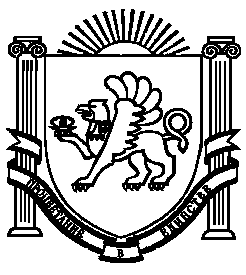 